Intenzívny kurz slovenského jazyka
v Inkluzívnom jazykovom centre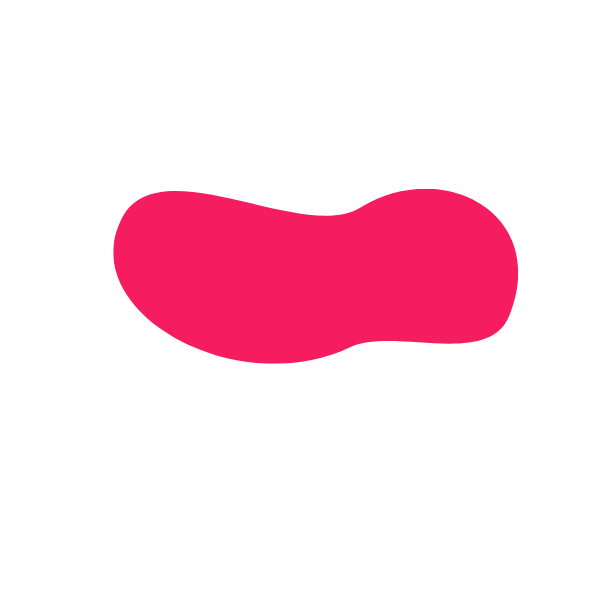 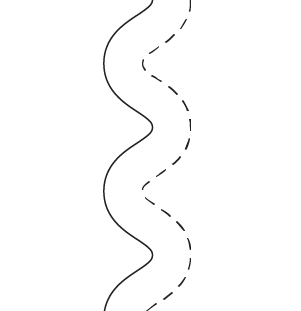 Informácie pre rodičov, žiačky a žiakovKde: Centrum voľného času, Hlinícka 3, 831 54 BratislavaMetodicky zabezpečuje: Inklucentrum: www.inklucentrum.sk 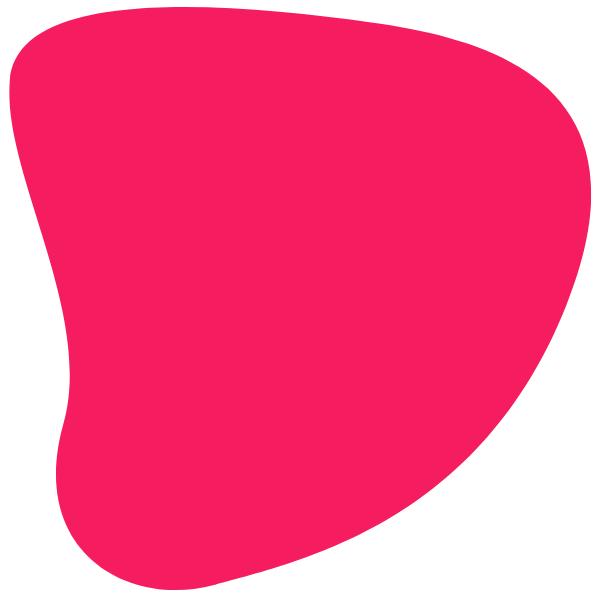 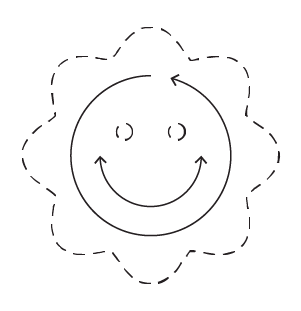 Čo ponúkame: Jazykovú podporu pre žiakov cudzincov, aby sa hravou formou naučili slovenský jazyk a začlenili sa do svojich kmeňových škôl.Celodenná podpora žiakov je zameraná hlavne na učenie sa slovenského jazyka interaktívnou formou, voľnočasové aktivity, psychosociálnu podporu, krúžky v Centre voľného času a iné.Pre koho:      Intenzívny kurz je určený najmä pre žiakov a žiačky 2. stupňa základných škôl v Bratislave 3. Ako to bude prebiehať:Pri výučbe čerpáme z viacerých prístupov k výučbe cudzích jazykov. Výučba je do veľkej miery individualizovaná, interaktívna, vychádzajúca z prirodzenej zvedavosti a používame pri nej mnoho aktivít založených na princípe hry, čo veľmi pozitívne vplýva na motiváciu dieťaťa učiť sa nový jazyk. Metodika je zameraná na rozvoj všetkých jazykových zručností aj všeobecných kompetencií, rozvoj slovnej zásoby v rôznych komunikačných oblastiach.  Žiačky a žiaci sa zároveň učia gramatiku tak, aby na ňu vedeli nadviazať po nástupe do školy na hodinách slovenského jazyka. Súčasťou prípravy sú aj hodiny matematiky, telesnej výchovy a kreatívne dielne s kvalifikovanými učiteľkami, na ktorých sa žiaci učia jazyk popri pohybových, výtvarných či hudobných aktivitách. Zároveň k žiačkam prichádza pravidelne aspoň raz týždenne psychológ zo štátneho Centra poradenstva a prevencie, ktorí okrem psychosociálnej podpory realizuje aj konzultácie s učiteľkami, rodičmi i žiakmi. Kto to všetko robí:Sme tím expertov, psychologičiek, manažérov a pedagogičiek pre výučbu slovenčiny ako cudzieho jazyka, ktorým záleží na zdravom vývoji detí a systémovej podpore škôl.Odbornou garantkou a metodičkou centra je Mgr. Alena Faragulová, PhD, ktorá priamo v zapojených bratislavských školách už rok koordinuje a vyučuje slovenčinu pre deti s iným materinským jazykom.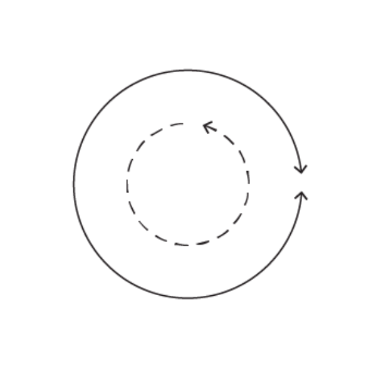 Rozvrh: Vyučovanie prebieha štandardne od 8.00 do 13.30 takto alebo podobne:Stravovanie: Deti majú možnosť chodiť na riadne obedy v školskej jedálni Strednej odbornej školy informačných technológií na Hliníckej 1. Cena obeda: 2,60 eur. Za obed je možné platiť v hotovosti, poštovou poukážkou alebo cez internet banking (potvrdenie treba poslať vedúcej kuchyne p. Lieskovskej na lieskovska@sositba.sk) na účet: SK24 8180 0000 00070 0047 3838.Prijímanie do inkluzívneho centra jazykovej podpory: Žiak je prijatý do jazykového centra rozhodnutím riaditeľa ZŠ v okrese Bratislava 3 s úrovňou jazyka A0 – A1. Rodič zapíše žiaka do vyučovania v CVČ od nasledujúceho dňa po prijatí do ZŠ. Žiaci plnia v jazykovom centre povinnú školskú dochádzku a vzťahujú sa na nich všetky pravidlá dochádzky ako v škole podľa rozvrhu schváleného pre dané jazykové centrum. Riaditeľ školy a školský podporný tím je v úzkej spolupráci s CPP a CVČ pri podpore žiaka. Rodič si plní záväzok preukazovania dochádzky vo vzťahu k triednej učiteľke jazykovej skupiny, ktorá v prípade problémov úzko komunikuje s kmeňovou školou.Ako dlho bude trvať kurz:Predpokladaný rozsah jazykového pobytu je 3 – 6 mesiacov, pričom očakávaná úroveň jazykovej podpory je používanie jazyka na úrovni B1.Jazyková podpora sa poskytuje v rozsahu 15 hodín týždenne x 12 týždňov = 180 hodín jazykovej podpory (max. 200 hodín), v prípade potreby možno rozsah predĺžiť o ďalších 150 hodín (10 týždňov) s možnosťou mimoriadneho predĺženia ešte o 100 hodín (6 týždňov).Žiak sa do svojej kmeňovej škole presúva postupne po 3 mesiacoch a to návštevou svojej kmeňovej triedy v škole 1 – 2 krát týždenne. Proces postupného presunu do kmeňovej triedy trvá spravidla 2 – 4 týždne. Po ukončení pobytu dostane škola i rodič krátku správu o pokrokoch dieťaťa. Inkluzívne jazykové centrum ako samostatná organizačná zložka Inklucentra vykonáva jazykovú podporu žiakom s iným materinským jazykom ako slovenským. Jazykové centrum prevádzkuje Centrum voľného častu, Hlinícka 3, 831 54 Bratislava. Kontakt: skola@inklucentrum.skranný kruh8.00 – 8.151. blok8:20 – 9:309:30 – 10:002. blok 10:00 – 11:3011:30 – 12:303. blok12:30 – 13:30Poslovenčinaprestávkaprírodovedný blokobed kreatívne dielneUtmatematikaprestávkaslovenčinaobedšportStslovenčinaprestávkamatematikaobedkreatívne dielneŠtspoznávanie slovenskej kultúryprestávkaslovenčinaobedšportPislovenčinaprestávkaslovenčinaobedkreatívne dielne